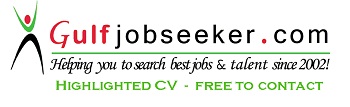 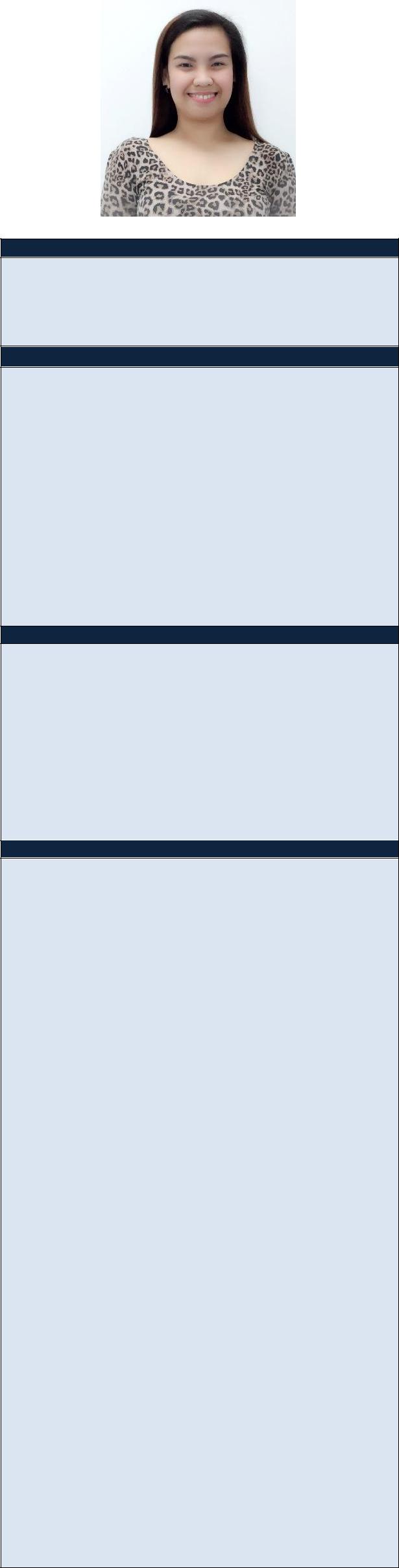 EDUCATIONBachelor of Science in TourismBatangas State UniversityBatangas City, PhilippinesPROFILE AT GLANCEComputer Literate ( MS Word,MS Excel,MS Power Point,Outlook)Typing Knowledge in using CRM & SME Knowledge in Travel Agency Operation Knowledge in Airport Services Operation Leadership skills , Intrapersonal Abilities, Planning , Organizing Ability to priorities and handle a fast-paced office environment. Excellent communicator and strong administrator Work Ethic, Dedication. Hardworking, Positive Attitude Willingness to learn ORGANIZATION / AFFILIATIONConvention Class 2010Batangas State University – IHM Dept.League of Tourism Students of the Philippines (LTSP) CALABARZON Member(2010 – 2011)Young Hoteliers and Tourism ProfessionalsSociety (YHTPS)Batangas State University Main CampusMember (A.Y. 2007- 2011)SEMINARS / TRAINING ATTENDEDGround AttendantDecember 2010 - February 2011 On-the-Job Training (400 hours)Zest Airways, Inc. Manila Domestic Airport, PasayCity.Theoretical and Practical TrainingTourism Office, Municipality of Talisay, Batangas,PhilippinesNov 2008 – Feb 20091st Annual LTSP-CALABARZON RegionalConventionTheme: “Facing the Challenges and Trends inTourism”Freedom Hall, SHL Bldg., Lyceum of the PhilippinesUniversity - BatangasOctober 9, 2010Convention 2010Theme: “Redefining the Arts of Philippine Cuisine in Today’s Generation towards Tourism Influx through Expanded Competencies”September 17, 2010Resort-Hotel Operations Training ProgramVilla Escudero Plantations, San Pablo, LagunaOctober 21, 2009MARJORIE FULGENCIO Bur Dubai, Dubai, United Arab Emirates  marjfulgencio18@gmail.com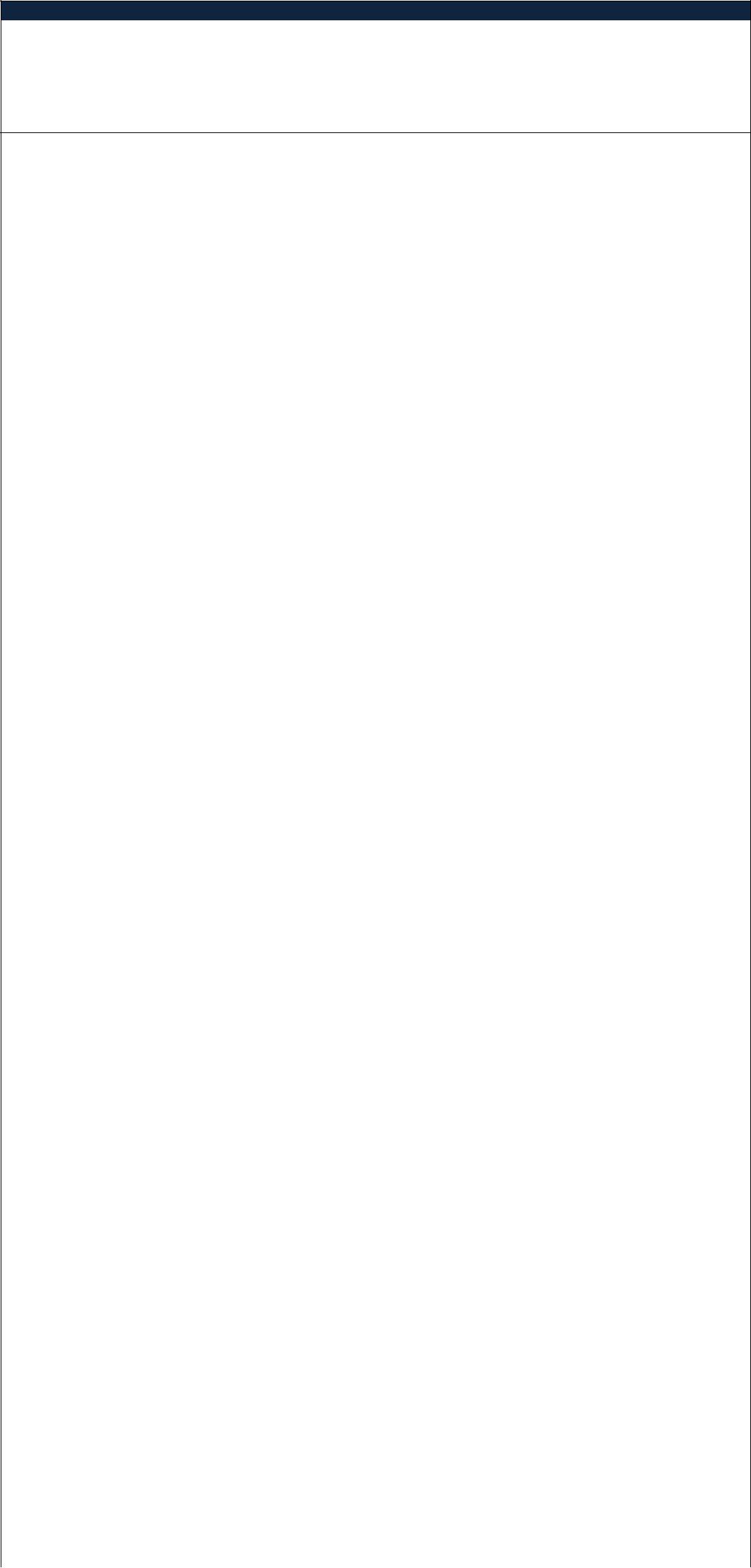 CAREER OBJECTIVETo secure a position in a highly motivating and challenging environment that will provide the best opportunities to grow and develop my potential to the fullest to achieve the organization’s goals while achieving my personal goals.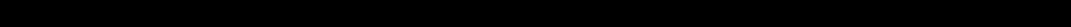 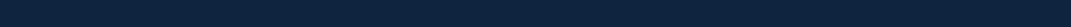 WORK EXPERIENCESSECRETARY CUM RECEPTIONISTPGR REAL ESTATE BROKERSBldg. 5 Gold& Diamond Park, Sheik Zayed Road Dubai,UAEApril 2014 to PresentEssential Duties and Responsibilities:Screening calls, routes them to their proper recipient, taking and relaying messages as needed. Greet persons entering organization Answer inquiries about company. Deal with queries from the public and customers Using office equipment such as photocopiers, fax machines, switchboards and online record management Auditing and purchasing office supplies Handling confidential information, including rental applications and copies of personal identification documents Assisting the sales team to research the property market Receiving and processing incoming and outgoing mail Make sure the property listings are up to date Liaising with Property Owners and Real Estate Salespeople regarding properties Dealing with agents, landowners, renters, maintenance contractors and homebuyers. RECEPTIONIST & MEMBERSHIP SERVICES ASSISTANTTagaytay Highlands International Golf Club Inc., PhilippinesJune 2011 to March 2014Essential Duties and Responsibilities:Answer all incoming calls at once and ensures that the personal Calls are charged accordingly. Briefly screens and transfer calls to respective local lines immediately. Reads the endorsement logbook upon arrival for updates and takes action to tasks endorsed. Accepts payments of monthly dues and issue official receipts. Also accepts other payments such as deposit for function, payment of guest cards, payment for banquet events, scrip money, etc. Accepts daily golf reservations, personally reserved or through telephone calls. Registers golfers, issues golf carts, green fees, caddie fees and starter slips. Ensures that vouchers are duly signed by the members/ guests upon leaving the counter. Accurately answers queries and general information about the club membership. Assists members on inquiries regarding their membership cards. Prepares card follow up form and endorses to the Membership Assistant. Assists in promotion of club activities and special promos. Helps promote new Club outlets, restaurants and facilities Assists in golf tournaments, concerts and other Club's special events. Performs other special tasks, which may be assigned from time to time. ADMINISTRATIVE ASSISTANT / SECRETARYLEDESCO Development Corporation, PhilippinesMarch 2011 – May 2011Essential Duties and Responsibilities:Responsible for systematic filling of all important documents Maintain the personal files of workers and staff Responsible for planning, budgeting and ordering of office supplies Accounts for all supplies, equipment and materials Prepare liquidations, disbursing and requisition of funds Comply to other duties and functions given from time to time Covers reception as and when necessary PERSONAL DETAILSAge:24Date of Birth:18 October 1990Nationality:FilipinoSex:FemaleCivil Status:SingleLanguage Spoken:English & TagalogVisa Status:Cancelled Visa